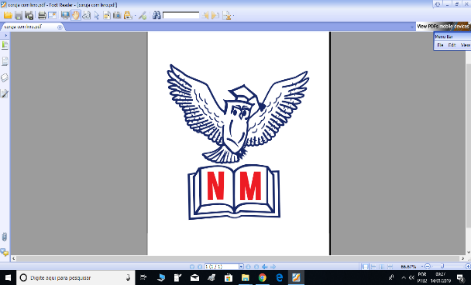 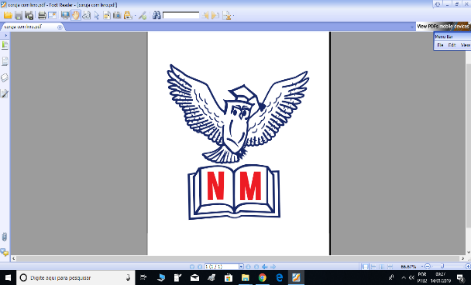 Cap. 04: Romance infanto-juvenil; Capa e quarta capa de livroTexto I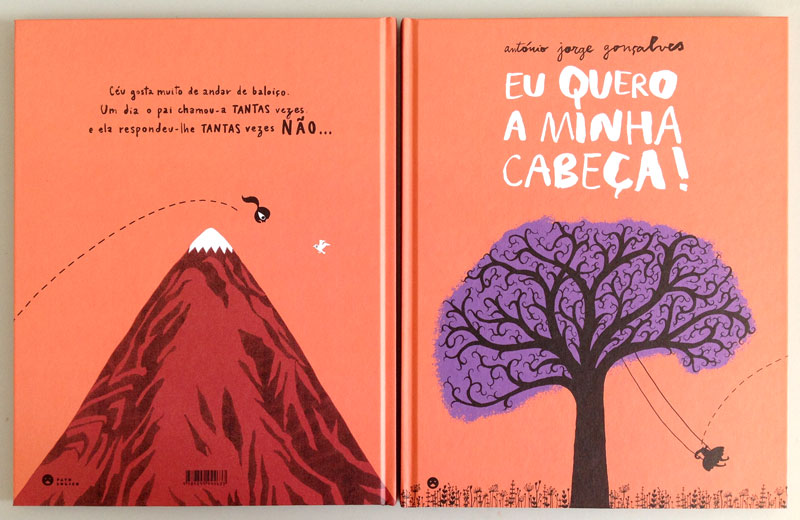 01. Aponte duas informações presentes na capa do livro. ____________________________________________________________________________________________________________________________________________________________________________________________________________________________________________________________________02. Explique  a importância da capa de uma obra literária.  _____________________________________________________________________________________________________________________________________________________________________________________________________________________________________________________________________________________________________________________________________03. Descreva a imagem presente na capa do livro._____________________________________________________________________________________________________________________________________________________________________________________________________________________________________________________________________________________________________________________________________ 04. Explique  a relação da imagem com o título da obra._____________________________________________________________________________________________________________________________________________________________________________________________________________________________________________________________________________________________________________________________________Texto IILuis Fernando Verissimo: Era uma vez... numa terra muito...Era uma vez... numa terra muito distante... uma princesa linda, independente e cheia de autoestima.Ela se deparou com uma rã enquanto contemplava a natureza e pensava em como o maravilhoso lago do seu castelo era relaxante e ecológico...Então, a rã pulou para o seu colo e disse: “Linda princesa, eu já fui um príncipe muito bonito. Uma bruxa má lançou-me um encanto e transformei-me nesta rã asquerosa. Um beijo teu, no entanto, há de me transformar de novo num belo príncipe e poderemos casar e constituir lar feliz no teu lindo castelo. A tua mãe poderia vir morar conosco e tu poderias preparar o meu jantar, lavar as minhas roupas, criar os nossos filhos e seríamos felizes para sempre...”.Naquela noite, enquanto saboreava pernas de rã sautée, acompanhadas de um cremoso molho acebolado e de um finíssimo vinho branco, a princesa sorria, pensando consigo mesma:- Eu, hein? Nem morta!Luis Fernando Verissimo05. A personagem principal dessa história é uma princesa linda e cheia e autoestima. Aponte dois motivos que a levaram a rejeitar a proposta do sapo/príncipe. ____________________________________________________________________________________________________________________________________________________________________________________________________________________________________________________________________06. Em que aspecto o conto acima difere-se dos contos tradicionais? Justifique sua resposta. _____________________________________________________________________________________________________________________________________________________________________________________________________________________________________________________________________________________________________________________________________07. Qual sentimento é possível identificar na fala: “- Eu, hein? Nem morta!”, presente no final no conto. __________________________________________________________________________________________________________________________________08. O conto aborda um importante tema que vem sido debate em nossa sociedade: A) (	) O feminismo, pois as mulheres, hoje em dia, querem estar em todos os lugares e ocupando cargos importante.B) (	) O crescimento pessoal e profissional das mulheres, que já ocupam cargos elevados C) (	) O egoísmo feminino.D) (	) A falta de solidariedade humana.